元気村まつり2019　団体参加申込書（先着６０団体）体制も一新！　去年までとは違う「元気村まつり」をみんなで作り上げましょう☆以下の★は当てはまるもの・必要な物に〇をするか、必要数をご記入ください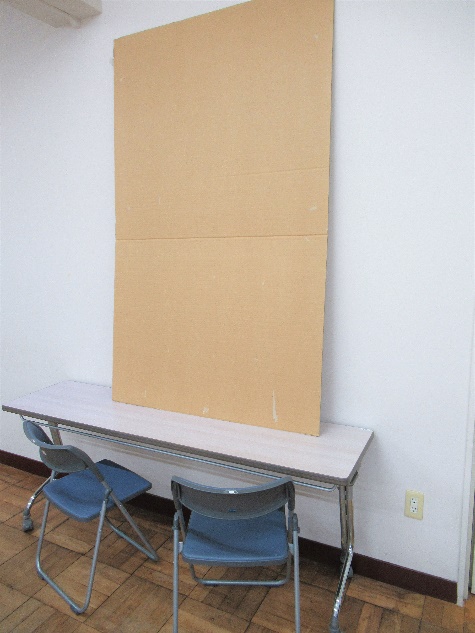 参加形式：パネル展示以外に実施する予定の団体　　　実演発表　・　販売（物品・食品）　・　舞台発表　　　　　　　　具体的に内容が決まっていればお書き下さい（　　　　　　　　　　　　　　　　　　　　　　　　　）★ 電化製品：　　使用しない　・　する（使用器具　　　　　　　　　　　）駐車場：　　　不要　　　・　　　要 （1団体1台まで）全体で共有して利用する備品：長机115台、イス250脚、段ボールボード80枚⦿「長机1台、イス2脚、ボード1枚」が１団体の基本貸し出し備品となります★必要備品数：　　長机　　　　台、　イス　　　　脚、　段ボールボード　　　　枚※備品数は限られていますので、基本貸し出し数以上の場合ご希望に添えない事もあります※上記以外で利用したい備品などがある場合は、事務局までお問い合わせください元気村まつりは参加の皆さんと一緒に作り上げていくものです。ご理解ご協力をお願いいたします。団体名連絡者氏名メール連絡者住所〒TEL連絡者住所〒FAX質問・希望など